“MASALLARLA GİRESUN”  YARIŞMA ŞARTNAMESİ1- YARIŞMANIN ADI             “ Masallarla Giresun”2- YARIŞMANIN AMACI          Okul öncesine yönelik yeni ve özgün masal metinleri yazılmasını teşvik etmek.3- YARIŞMANIN KONUSU          Okul öncesi çocuklarımızın bilişsel ve psikolojik gelişmelerine katkı sağlayacak evrensel değerler (doğruluk, dürüstlük, iyilik, yardımseverlik, ahlaklı ve erdemli olmak, hoşgörü… gibi değerler) ile çevre bilinci, hayvan sevgisi, ilimizin tanıtımına yönelik konular yarışmanın konusunu oluşturmaktadır.4- YARIŞMA TAKVİMİ          Yarışmanın İlanı                         : 02 Ocak 2019          Başvuru Süresi                            : 02 Ocak 2019 – 02 Nisan 2019         Eserlerin Değerlendirilmesi        : 05 – 10 Nisan 2019         Sonuçların İlan Edilmesi            : 11 Nisan 2019         Ödül Töreni                                 : 15 Nisan 2019 ( Turizm Haftası töreninde)  5- KATILIM KOŞULLARI -İl geneli resmi / özel tüm ortaokul ve ortaöğretim okullarında öğrenim gören öğrenciler.-Yarışmaya başvuracak eserler için bireysel başvurular kabul edilecektir. Eserlerde gurup, sınıf ya da okul adına yapılan başvurular geçersiz sayılacaktır.         -Yarışmaya, şartnamenin 4. maddesinde belirtilen tarih aralığında yapılan başvurular kabul edilecek-tir. Belirtilen tarihler dışında yapılan başvurular kabul edilmeyecektir.          -Yarışmaya gönderilen masallar, herhangi bir yerde yayınlanmamış, herhangi bir yerde ödül almamış olmalıdır.          -Yarışmanın duyurusu ile ilgili hazırlanan afişler, İl Milli Eğitim Müdürlüğü aracılığı ile il geneli tüm ortaokullar ve ortaöğretim okullarına gönderilecektir.            -Irk, dil, din, cinsiyet ayrımcılığı yapan, Türk örf ve adetlerine uygun olmayan eserler değerlendirme dışı bırakılacaktır.	-Yarışmaya ilişkin Başvuru Formu ve Şartname İl Kültür Turizm Müdürlüğünden ve giresunkulturturizm.gov.tr adreslerinden temin edilebilir.           -Yarışmaya katılım, Giresun İl Kültür ve Turizm Müdürlüğü’ ne elden teslim veya posta yoluyla olacaktır.          -Yarışmaya katılacak eserler, Times New Roman yazı karakteri ile 12 punto büyüklüğünde ve 1,5 satıraralığı ile yazılmalıdır.            -Yarışmaya katılacak eserlerde sayfa sınırlaması bulunmamaktadır.           -Yarışmaya katılacak eserler geleneksel masal tekniğine uygun olmalıdır.           -Başvuru formu eksiksiz ve ıslak imzalı olarak doldurulmalıdır.            -İl Kültür ve Turizm Müdürlüğü gerekli görürse, jürinin yayımlanmaya uygun bulduğu eserleri yayınlayacak, sergileyecektir. Eserler için telif ücreti ödenmeyecek ve eserler geri iade edilmeyecektir.    6-  BAŞVURUNUN YAPILACAĞI YER            Giresun İl Kültür ve Turizm Müdürlüğü ( Kale Mahallesi Eşref Dizdar Sokak No:28   28100Merkez / GİRESUN )             Telefon: 0454 215 7194 7- DEĞERLENDİRME KURULU           Değerlendirme Kurulu:    Giresun İl Kültür ve Turizm Müdürlüğü Şube Müdürü Mustafa APAYDIN başkanlığında,   Giresun Üniversitesi Eğitim Fakültesi Türk Dili ve Edebiyatı Bölümünden 1, Okul Öncesi Eğitimi  Bölümünden 1 olmak üzere 2 akademisyen,          Giresun İl Milli Eğitim Müdürlüğü’ nce görevlendirilen Türk Dili ve Edebiyatı branşından 2, OkulÖncesi branşından 2 olmak üzere, 4 öğretmenden oluşur.  8- SONUÇLARIN İLAN EDİLMESİ          Yarışma sonuçları, Giresun İl Kültür ve Turizm Müdürlüğü web adresinden ilan edilecektir.( www.giresunkulturturizm.gov.tr)  9- ÖDÜLLENDİRME      Birincilik Ödülü   : Kapadokya Turu (2 Kişilik) - 1 gr. Altın      İkincilik Ödülü     : Birun Kümbet Dağ Evi (Ailesi ile bir gece konaklama) - 1 gr. Altın      Üçüncülük Ödülü : 200 TL. Hediye Çeki (Kırtasiye) – 1 gr. Altın.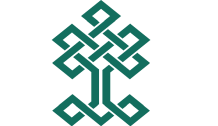             T.CGİRESUN VALİLİĞİİL KÜLTÜR VE TURİZM MÜDÜRLÜĞÜ“MASAL YAZMA YARIŞMASI”BAŞVURU FORMUKATILIMCININGiresun Valiliği İl Kültür ve Turizm Müdürlüğü tarafından gerçekleştirilen “Masallarla Giresun” masal yazma yarışmasına gönderdiğim masal metninin, 5846 Sayılı Kanunnu’ndan kaynaklanan işleme, yayma, çoğaltma, temsil ve umuma iletim haklarının dereceye girdiğim takdirde Giresun Valiliği İl Kültür ve Turizm Müdürlüğünce kullanılmasına; Dereceye girmediğim takdirde söz konusu yayımlama hakkı İl Kültür ve Turizm Müdürlüğünde , ismim belirtilmek suretiyle, saklı kalacağına gayri kabili rücu feragat ettiğimi beyan ve taahhüt ederim.                                                                                                                                            …./…./2019                                                                                                                                                    İmzaMASAL ADIADI SOYADIT.C.KİMLİK NUMARASIİKAMETGAH ADRESİTELEFON NUMARASIGSMTELEFON NUMARASIEVE-POSTADOĞUMYERİ/YILI